I have included some selected links below related to GHS resources. This list is not exhaustive. I would suggest students use our search tools to see if there are items that make it worth the trip. http://georgiahistory.com/research-the-collection/search-our-collection/St. Luke SchoolGriffin Bell 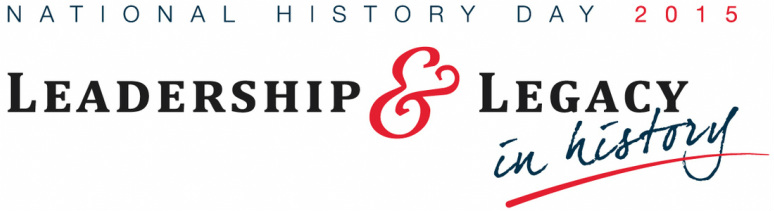 Griffin Bell Papers, MS 2305TIGH January 5, 2009Ma Rainey TIGH September 17th, 19941996 Atlanta Olympics TIGH July 19, 1996Asa Candler TIGH December 30, 1851Abraham Baldwin Abraham Baldwin Draft Copy of Constitution, MS 1703TIGH November 22, 1754GHF Featured Historical Figure ResourcesUGA has his personal papers Henry Wirz Andersonville Prison Photographs, MS 1774Jones Family Papers, MS 2555 *memoir Departure and Return to Peace. See Georgia Gems article in GHT.TIGH November 10, 1865 TIGH February 25, 1864Truett Cathy TIGH March 14, 1921 William T. Sherman William Tecumseh Sherman telegram, MS 0728TIGH December 22, 1864TIGH September 02, 1864Carnegie Family/Cumberland Island TIGH October 23, 1972W.C. Bradley /D.A.Turner/Bill TurnerW.C. Bradley TIGH June 28 1863Henry L. Benning TIGH April 2, 1814Nellie Peters TIGH August 4, 1919James Oglethorpe James Edward Oglethorpe Papers, MS 0595 James Edward Oglethorpe and Count Nicolaus Ludwig von Zinzendorf Letters, MS 1618GHF Featured Figure ResourcesClara Barton/AndersonvilleSee Henry WirzJames BrownTIGH October 24, 1962John Pemberton TIGH August 16, 1888Col. Ralph Puckett Fanny Kemble Julia King Letters and Clippings, MS 1070Bessie M. Lewis Collection, MS 2138TIGH November 27, 1809 William Hartsfield TIGH March 1, 1890Duane Allman TIGH October 29, 1971*The folks at the Big House Museum in Macon are wonderful to work with. I imagine they would be thrilled a student is doing their project on Duane Allman. John Wesley TIGH December 02, 1737TIGH March 09, 1736Court of Savannah Grand Jury Record, MS 0690Robert WoodruffTIGH December 06, 1889Dr. Leila Denmark TIGH February 01, 1898Ray Charles TIGH September 23, 1930TIGH June 10, 2004 Charlie Frank Williams Wesleyan College TIGH December 23, 1836Charlayne Hunter and Hamilton Holmes TIGH July 8, 1941TIGH January 9, 1961Millard Fuller TIGH July 29, 1912Martha BerryTIGH October 7, 1866John Heisman TIGH October 31, 1885Callaway Family TIGH April 19, 1979Vince Dooley Vince Dooley Papers, MS 2363